11APQuestions for Visual Rhetoric• What is the historical, cultural, social or economic context of the visual? How might I determine it? How does absence of or misunderstanding of this context contribute to misreading? • Do I feel compelled to speculate about the creator’s gender, ethnicity, creed, age, etc. as I interrogate the work? How might answers to these questions change or complicate my reading?• What is the work’s creator trying to accomplish; can I summarize the work’s purpose or message?• Why did the creator organize the work in the way that s/he did? What clues do I have to answer this question?• What feature of the work first captured my attention and why? How might that response be made relevant to the reader?• What do I like best/least about the work? Is my personal “reaction” relevant to the assignment? If not, can I reframe that response with scholarly assessment criteria?• What is the overall tone and mood of the work?• What is the point of view of the work; how might I infer it?• Can I infer the creator’s state of mind when s/he drafted this work? What role, if any, should biographical knowledge of the creator play in my reading of the work?• How does the work reveal the creator’s attitude toward the subject and its audience? Why did the creator choose this medium rather than another?• Is the message of the work specific or universal? Can a case be made for both?• Is there a secondary message in the work? If the creator included print text, how does that text add to or possibly complicate the visual text?• If the work was constructed with color, what do the hues convey?• How can this visual further a claim I want to make in my argument?Adapted by Sherry Wynn Perdue for the Write Space Resource Guide (2007) from Shirley Counsil’s English Language and Composition Advanced Placement Consultant Handout, “Questions for Visual Works.” Lester Faigley’s Picturing Texts is the inspiration for both resources.OVERVIEW-PARTS-TITLE-INTERRELATIONSHIPS-CONCLUSION (OPTIC)From Walter Paulk’s book How to Study in CollegeThis strategy provides you with key concepts to think about when approaching any kind of visual text.O is for overview – write down a few notes on what the visual appears to be about.P is for parts – zero in on the parts of the visual. Write down any elements or details that seem important.T is for title – highlight the words of the title of the visual (if one is available).I is for interrelationships – use the title as the theory and the parts of the visual clues to detect and specify the interrelationships in the graphic.C is for conclusion – draw a conclusion about the visual as a whole. What does the visual mean? Summarize the message of the visual in one or two sentences. Practice: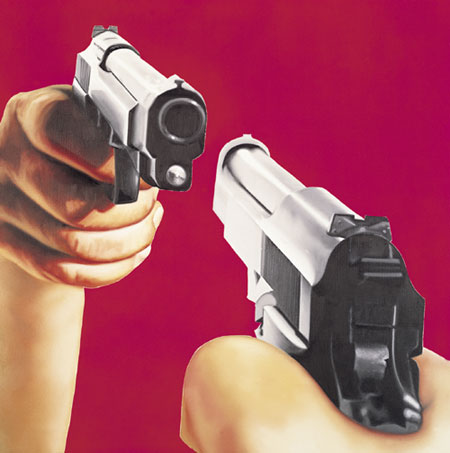 *James Rosenquist’s 1996 painting Professional Courtesy (in the form of 1960s pop art)1. Use the OPTIC strategy to analyze this visual.O = P = T = I = C = 2. Do you feel that this an effective strategy in analyzing visuals? Why or why not?